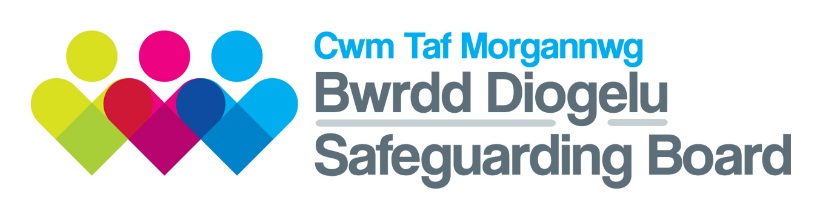 Canllawiau ar Linellau Amser Amlasiantaeth er mwyn cefnogi'r Broses Sicrhau Ansawdd ac Adolygu AchosionCYFLWYNIAD Cafodd y canllawiau yma eu llunio yn gymorth i bawb sy'n llunio llinellau amser ar gyfer prosesau amlasiantaeth Bwrdd Diogelu Cwm Taf Morgannwg o ran diogelu plant ac oedolion. Mae'r canllawiau yma'n ymwneud yn benodol â llinellau amser amlasiantaeth o ran:Archwiliadau Achos Unigol Adolygiad Ymarfer PlantAdolygiadau Ymarfer Oedolion Cylchoedd Trafod Ymarferwyr AmlasiantaethBETH YW LLINELL AMSER?Dydy llinell amser ddim yn rhestr o bopeth sydd wedi'i gofnodi ar ffeil yr unigolyn.  Mae'n bwysig bod llinell amser yn ailadrodd yr hyn sydd wedi'i nodi yn eich cofnodion ar gyfer y plentyn/oedolyn/teulu yma. Dylai hi gynnwys digwyddiadau arwyddocaol yn unig. Dylai llinell amser roi darlun clir o bob digwyddiad arwyddocaol sy'n allweddol er mwyn deall yr achos, a hynny o fewn cyfnod amser y mae'r archwiliad neu'r adolygiad yn ei nodi. Bydd hyn yn cynnwys casglu'r holl wybodaeth sydd gyda phob asiantaeth sy'n ymwneud â'r plentyn/oedolyn a'r teulu.Rhaid i'r llinell amser gynnwys digwyddiadau arwyddocaol sydd o fewn cyfnod amser y mae'r archwiliad neu'r adolygiad yn ei nodi yn unig. Dylai fod yn gryno a ddylai ddim ailadrodd nodiadau achos neu gofnodion sy'n bodoli eisoes EGWYDDORIONLlinell Amser:Mae'n seiliedig ar astudiaeth o wybodaeth sydd wedi'i chofnodiMae'n darparu cofnod cryno, ffeithiol o ddigwyddiadau/gwybodaeth arwyddocaol ym mywyd yr unigolyn dan sylw Mae'n crynhoi camau gweithredu a deilliannau sy'n ymwneud â digwyddiadau arwyddocaol Mae'n darparu dadansoddiad pwysig o'r camau gweithredu sydd wedi eu cymryd er mwyn dysgu ohonyn nhwMae'n ein helpu ni i ddeall effaith y digwyddiadau yma ar yr unigolyn BETH YW DIGWYDDIAD ARWYDDOCAOL?Ystyr digwyddiad arwyddocaol yw unrhyw ddigwyddiad sy'n cael effaith gadarnhaol neu negyddol sylweddol ar yr unigolyn dan sylw, ei ddiogelwch, ei amgylchiadau neu ei gartref. Rhaid i bob digwyddiad sydd wedi'i nodi fod wedi arwain at gam gweithredu neu ddeilliant sydd wedi cael effaith arwyddocaol ar yr unigolyn dan sylw. Dydy cofnodi dyddiadau cyfarfodydd, ymweliadau ac ati yn unig ddim yn dderbyniol. Dylai llinellau amser beidio ag amlygu unrhyw flychau o ran yr wybodaeth pan fydd rhywun yn eu darllen nhw. Mae'n bwysig nodi efallai bod rhywbeth sy'n ddigwyddiad allweddol ym mywyd un unigolyn, fel cyfnod o iechyd da neu fynychu'r ysgol ar ôl absenoldeb neu waharddiad hirdymor, ddim yn berthnasol o gwbl i unigolyn arall. O gofio hyn, mae gofyn i asiantaethau arfer eu barn broffesiynol wrth lunio'r llinellau amser yma. SUT I GWBLHAU LLINELL AMSER Er mwyn eich helpu chi i gasglu'r wybodaeth sydd gydag asiantaethau gwahanol, rydyn ni wedi llunio'r templed sydd wedi'i atodi (Atodiad 1), ac wedi llenwi rhywfaint arno er mwyn dangos yr hyn y dylai llinell amser effeithiol ei gynnwys.Eglurhad o'r fformat Colofn 1: Dyddiad (ac amser os yw'n berthnasol) ar ffurf DD/MM/BBColofn 2: Ffynhonnell – enw'r asiantaeth neu'r adran sy'n rhan o'r gwaith Colofn 3: Digwyddiad arwyddocaol – fel sydd wedi'i ddiffinio uchod. Eglurwch yr hyn a ddigwyddodd mewn modd clir a chrynoColofn 4: Camau sydd wedi’u cymryd – eglurwch yn glir pa gamau a gymerwyd er mwyn ymateb i'r digwyddiad arwyddocaol yma, a nodwch beth oedd y deilliannau. Colofn 5: Dadansoddiad – mae hyn yn hanfodol i gwblhau'r gronoleg.  Dylai'r dadansoddiad gynnwys crynodeb o farn yr asiantaeth ar ba mor briodol oedd y camau a gymerwyd, gan gynnwys unrhyw arfer da, cyfleoedd a gollwyd, p'un a gafodd llais yr unigolyn ei ystyried ai peidio ac a yw’r asiantaeth wedi cydymffurfio â’i pholisïau ei hun (ac os nad yw wedi gwneud hynny, y rhesymau pam).  Mae Atodiad 2 yn enghraifft dda o'r ffordd y caiff llinell amser ei defnyddio i gynnal archwiliad achos. CYNGOR AC AWGRYMIADAUCofiwch am y person a fydd yn darllen y llinell amser a cheisio peidio â defnyddio gormod o acronymauPan fydd cofnodion yn sôn am aelodau unigol o staff mae'n arfer da defnyddio teitlau swyddi yn hytrach nag enwauPan fydd cofnodion yn sôn am unigolion mae'n arfer da defnyddio blaenlythrennau yn hytrach na 'mam' neu 'dad'.ATODIAD 2 – LLINELL AMSER ARCHWILIO ACHOSBwrdd Diogelu Cwm TafDyddiad: Medi 2022Statws: Dyddiad cymeradwyo Medi 2022Awdur: N Kingham	   Fersiwn blaenorol: Ebrill 2019Dyddiad adolygu:  Medi 2026ATODIAD 1 – LLINELL AMSER ADOLYGU YMARFERATODIAD 1 – LLINELL AMSER ADOLYGU YMARFERATODIAD 1 – LLINELL AMSER ADOLYGU YMARFERATODIAD 1 – LLINELL AMSER ADOLYGU YMARFERATODIAD 1 – LLINELL AMSER ADOLYGU YMARFERATODIAD 1 – LLINELL AMSER ADOLYGU YMARFERATODIAD 1 – LLINELL AMSER ADOLYGU YMARFERATODIAD 1 – LLINELL AMSER ADOLYGU YMARFERATODIAD 1 – LLINELL AMSER ADOLYGU YMARFERENW'R UNIGOLYNENW'R UNIGOLYNY Cyfnod Amser Perthnasol:Y Cyfnod Amser Perthnasol:Y Cyfnod Amser Perthnasol:Y Cyfnod Amser Perthnasol:Y Cyfnod Amser Perthnasol:Y Cyfnod Amser Perthnasol:Y Cyfnod Amser Perthnasol:Y Cyfnod Amser Perthnasol:Y Cyfnod Amser Perthnasol:Wedi'i gwblhau gan:             Dyddiad:          Fersiwn:Wedi'i gwblhau gan:             Dyddiad:          Fersiwn:Wedi'i gwblhau gan:             Dyddiad:          Fersiwn:Wedi'i gwblhau gan:             Dyddiad:          Fersiwn:Wedi'i gwblhau gan:             Dyddiad:          Fersiwn:Wedi'i gwblhau gan:             Dyddiad:          Fersiwn:Wedi'i gwblhau gan:             Dyddiad:          Fersiwn:Wedi'i gwblhau gan:             Dyddiad:          Fersiwn:Wedi'i gwblhau gan:             Dyddiad:          Fersiwn:Dyddiad FfynhonnellDigwyddiad ArwyddocaolDigwyddiad ArwyddocaolDigwyddiad ArwyddocaolCamau sydd wedi'u cymrydCamau sydd wedi'u cymrydDadansoddiadDadansoddiad01/01/18Heddlu De CymruCafodd gwarant i chwilio am gyffuriau ei chyhoeddi ar gyfer (cyfeiriad). Pan gyrhaeddodd Swyddogion yr Heddlu, roedd y tŷ mewn cyflwr gwael ac roedd modd gweld sbwriel ym mhobman yn y tŷ.Cafodd gwarant i chwilio am gyffuriau ei chyhoeddi ar gyfer (cyfeiriad). Pan gyrhaeddodd Swyddogion yr Heddlu, roedd y tŷ mewn cyflwr gwael ac roedd modd gweld sbwriel ym mhobman yn y tŷ.Cafodd gwarant i chwilio am gyffuriau ei chyhoeddi ar gyfer (cyfeiriad). Pan gyrhaeddodd Swyddogion yr Heddlu, roedd y tŷ mewn cyflwr gwael ac roedd modd gweld sbwriel ym mhobman yn y tŷ.Penderfynodd y Swyddogion fod y tŷ ddim yn lle diogel i'r plant fyw ynddo, felly rhoddon nhw PPP ar waith a symudon nhw'r plant o'r tŷ. 
Cysylltodd yr Heddlu â Charfan ar Ddyletswydd ar gyfer Argyfyngau y Gwasanaethau Cymdeithasol a chafodd Hysbysiad Amddiffyn y Cyhoedd ei gyflwyno.Penderfynodd y Swyddogion fod y tŷ ddim yn lle diogel i'r plant fyw ynddo, felly rhoddon nhw PPP ar waith a symudon nhw'r plant o'r tŷ. 
Cysylltodd yr Heddlu â Charfan ar Ddyletswydd ar gyfer Argyfyngau y Gwasanaethau Cymdeithasol a chafodd Hysbysiad Amddiffyn y Cyhoedd ei gyflwyno.Cafodd camau cadarnhaol eu cymryd mewn perthynas â sicrhau PPP a symud y plant o'r cartref.Cafodd camau cadarnhaol eu cymryd mewn perthynas â sicrhau PPP a symud y plant o'r cartref.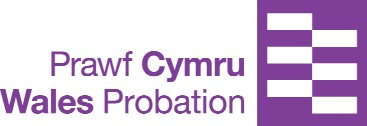 DYDDIADDIGWYDDIAD ARWYDDOCAOLBETH OEDD Y CAM GWEITHREDU?BETH OEDD Y DEILLIANT?21/2/17Roedd C yn destun Gorchymyn Atgyfeirio am 6 mis am 2 achos o Ymosod a 2 achos o Ymosod ar Swyddog yr Heddlu  Cafodd Cynllun Ymyriad ei roi ar waithCafodd rhagor o droseddau eu cyflawni10/5/17Cadarnhaodd mam C ei fod yn ei chartref hi a bod modd iddo aros yno am gyfnod byr. Gwnaeth yr Heddlu gais am wiriad lles  Cadarnhaodd  Gwasanaeth Troseddau'r Ifainc a'r Heddlu fod y gwiriadau wedi'u cynnalC yn ddiogel ac yn iach11/5/17Trafodaethau â Gwasanaeth Troseddau'r Ifainc Tref PGwasanaeth Troseddau’r Ifainc Cwm Taf yn gofyn i Wasanaeth Troseddau’r Ifainc Tref P gynnal cyswllt wythnosol Cafodd y cyswllt yma ei gytuno arno27//5/17Nododd mam C ei fod wedi bod yn cael galwadau ffôn cas gan ei dad. Roedd hi'n poeni bod hyn yn cael effaith ar iechyd emosiynol CCyfeiriodd Gwasanaeth Troseddau'r Ifainc Tref P yr achos at yr Hwb Diogelu Amlasiantaeth lleolCytunodd C i weithio gyda seicolegydd clinigol a bydd e'n cael asesiad mewn perthynas â hunan-niweidio 6/6/17Hunan-niweidiodd C yn dilyn galwad ffôn anodd gyda'i dadAeth H ag ef i'r adran Ddamweiniau ac Achosion Brys leolChafodd yr achos ddim ei atgyfeirio at CAMHS23/6/17Penderfynwyd y byddai C yn dychwelyd i Gymru  Doedd dim modd iddo ddychwelyd i'w gartref am ei fod wedi gwneud honiadau penodolAeth y gwasanaethau ati i chwilio am le iddo fywCafodd C ei leoli yn Nhref M 13/7/17Cafodd C ei arestio am droseddau pellach, gan gynnwys ABH, difrod troseddol a bygwth tystionYmddangosodd e yn y llys Cafodd ei roi dan Oruchwyliaeth Ddwys a Mechnïaeth dan Wyliadwriaeth 28/7/17Cafodd C ei asesu gan CAMHS yn Ysbyty NNododd yr asesiad fod dim angen ymyriad gan CAMHS ar C am fod ganddo ddigon o gymorthAtgyfeiriodd y Gwasanaethau i Blant a Gwasanaeth Troseddau'r Ifainc yr achos at reolwyr uwch21/8/17Cyfarfod Grŵp Craidd – caiff pecyn cymorth C ei leihauMynegodd Gwasanaeth Troseddau'r Ifainc ei bryderonCafodd yr achos ei atgyfeirio at Bennaeth Gwasanaeth Troseddau'r Ifainc